Multi-Variable Inequalities:What does it mean to solve ?Show the solution to on the number line below.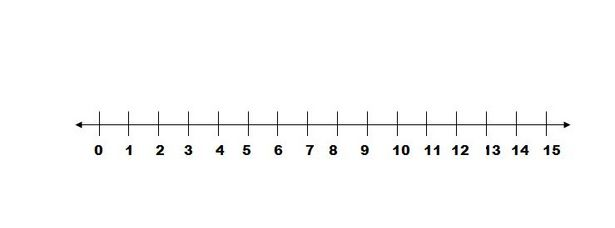 Check 2 points in your solution in .Show the solution to on the number line below.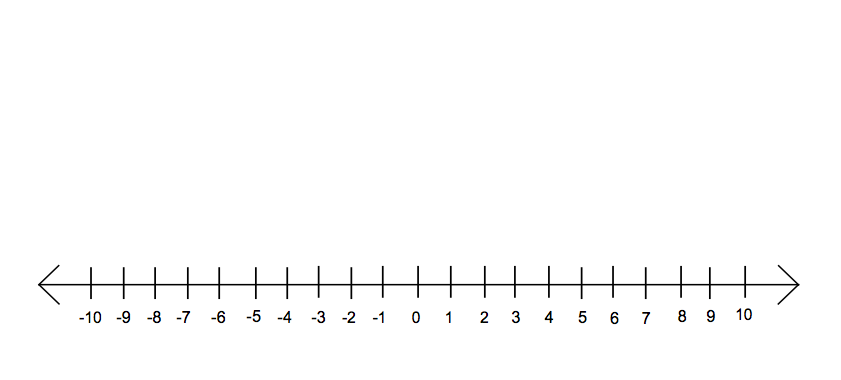 What does it mean to solve ?Graph the solution to  below.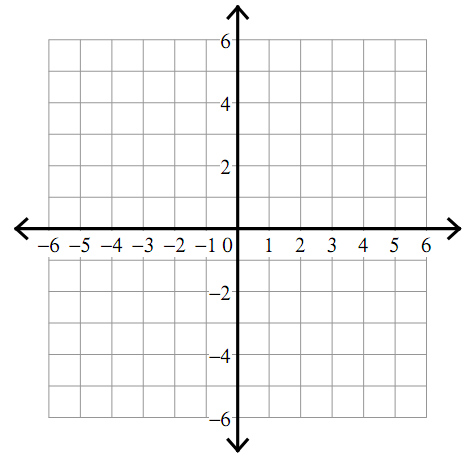 Show that 3 points in your solution make both true.Graph the solution to Graph the solution to 